Годовой план на 2015-2016учебный год.АНАЛИЗ РЕЗУЛЬТАТОВ ДЕЯТЕЛЬНОСТИ ДЕТСКОГО САДА ЗА 2014-2015 УЧЕБНЫЙ ГОДВ 2014-2015 учебном году воспитательно – образовательная работа учреждения  осуществлялась согласно: программе «Детство» под редакцией  В. И. Логинова, Т. И. Бабаева, Н. А. Ноткина. Программа предусматривает умственное, нравственное, трудовое и эстетическое воспитание детей в соответствии с их возрастными и психофизическими особенностями, имеет полное методическое обеспечение. Основные разделы  программы: «Физическая культура", "Здоровье", "Безопасность", "Социализация", "Труд", "Познание", "Коммуникация", "Чтение художественной литературы", "Художественное творчество", "Музыка".В целях повышения качества работы с детьми, всестороннего развития детей педагоги реализуют следующие парциальные программы:«Основы безопасности жизнедеятельности» О.Н.Князева, А.Н.Авдеева, Р.Б.Стеркина; «Я, ты, мы» под ред. Р.Стеркиной, О.Князевой. «ОБЖ» - Авдеева Н.Н. «Музыкальное развитие детей» - Радынова О.Н.,«Мы»-программа экологического развития детей, Н.Н.Кондратьевой«Камертон»- Э.П. Костина., «Приобщение детей к истокам русской народной культуры» О.Н.Князева, М.Д.Маханева; «Я – ребенок, и я… имею право!» Н.Г.Зеленова, Л.Е.Осипова Технологии: «Воспитание здорового ребенка» М.Д.Маханева;«Добро пожаловать в экологию» О.А.Воронкевич; «Ознакомление дошкольников с окружающей социальной действительностью» Н.В.Алешина; «Азбука общения» Л.М.Щипицына;«Развивающие игры Воскобовича»«Занятия по изобразительной деятельности в детском саду» Г.С. Швайко«Физическая культура дошкольникам» Н.Д. Глазырина«Мир, в котором я живу» Н.Г. Комратова, Л.Ф. Грибова«Знакомство детей старшего дошкольного возраста с русским народным декоративно – прикладным искусством»О.А. Скоролупова«Моя страна» В.И.Натарова. Культурно-нравственное воспитание    Т.А.Фалькович, П.П.БарылкинаДиагностические программы по психологии.Диагностика школьной готовности по пакету методик, разработанному КПЦ.Тест школьной зрелости Керна-Йерасека.Коррекционно-развивающие программы:Крюкова С.В., Слободяник Н.П. «Удивляюсь, злюсь, боюсь, хвастаюсь и радуюсь» (программа эмоционального развития детей дошкольного и младшего школьного возраста)Капская А.Ю., Мирончик Т.Л. «Подарки фей. Развивающая сказкотерапия для дошкольников» (программа развития нравственной сферы дошкольников»Громова Т.В. «Сказочная подготовка к настоящей школе» (занятия по подготовке к школе)Севостьянова Е.О. «Занятия по развитию интеллекта детей 5-7 лет»Н.Ю.Куражева, Н.В.Вараева, А.С.Тузаева, И.А. Козлова «Цветик-семицветик»     (программа интеллектуального, эмоционального и волевого развития детей 3-4, 4-5 лет)Крюкова С.В. «Здравствуй, я сам» (тренинговая программа работы с детьми 3-6 лет).Ю.М.Козлова «Я учусь запоминать».Афонькина Ю.А. «Рабочая программа педагога-психолога ДОУ» (ФГТ).Роньжина А.С. «Занятия с детьми 2-4 лет в период адаптации к дошкольному учреждению».Нищева Н.В. «Разноцветные сказки» (цикл занятий по развитию речи, формированию цветовосприятия и цветоразличения у детей дошкольного возраста).      Образовательный процесс в ДОУ строился в соответствии  с учебным  и годовым планом,  расписанием НОД.      ДОУ работает в режиме пятидневной рабочей недели, длительность пребывания детей в ДОУ составляет 10,5 часов.В детском саду на начало учебного года функционировало 5  групп (121 ребёнок в возрасте от 2 до 7 лет).Из них :Мальчиков: 57( 47%)Девочек: 64 (52.8% ) В образовательном учреждении функционируют 5 групп дневного пребывания   общеразвивающей направленности:2-3 лет –группа для детей раннего возраста( 19)3-4 лет –группа для детей младшего дошкольного возраста (25)4-5 лет –группа для детей среднего дошкольного возраста(24)5-6 лет – группа для детей старшего дошкольного возраста(24)6-7 лет – группа для детей подготовительной к школе группы.(29)По результатам проведенного социологического обследования на 01.09.2014 года, контингент воспитанников социально благополучный, преобладают дети из  полных семей.Социальный паспорт.Платных дополнительных услуг ДОУ не оказывает.    Коррекционная работа осуществляется логопедом  через индивидуальную и подгрупповую работу .Работа ведется по двум направлениям – коррекция и развитие речемыслительной деятельности детей (учитель-логопед, создание единого речевого пространства детского сада) и коррекция и развитие психофизической деятельности детей (педагог-психолог).  Кабинеты логопеда и психолога оборудованы  всем необходимым: имеется дидактический и наглядный материал в соответствии с возрастными особенностями детей, особенностями речевой патологии, требованиями коррекционных программ.  Дошкольное  учреждение   работало  в  режиме   развития. Творчество и стремление к инновациям –  характеристика, определяющая стиль работы нашего   коллектива ДОУ. Работа  педагогического  коллектива   в  отчетном  текущем  году   была   подчинена   осуществлению   переходного  периода   на  ФГОС.  Основной  целью  работы   в  переходный  период  было -  осмысление  всех  положений  ФГОС  .   Вся работа в текущем году была направлена на осуществление следующих задач: 1. Обеспечить развитие кадрового потенциала в процессе внедрения на ФГОС ДО.2. Организовать здоровьесберегающее пространство как среду воспитания здорового ребёнка.3. Внедрить инновационные преобразования в организацию предметно-пространственной развивающей среды ДОУ, способствующие эффективной реализации ООП. 4.Внедрить в работу ДОУ новые формы сотрудничества педагогов с родителями, осуществлять разностороннее развитие дошкольников в триаде: семья-педагог-ребёнок.Для решения этих задач были намечены и проведены педагогические советы:Установочный;«Организация образовательной деятельности с детьми в условиях реализации ФГОС»;«Детский сад и семья: аспекты взаимодействия »;«Анализ результатов деятельности МДОУ в 2014-2015 учебном году. Готовность к летнему оздоровительному сезону. Основные направления и задачи работы на 2015-2016 учебный год».Воспитательно-образовательный процесс осуществляли 14 педагогов: 1 заведующий,8 воспитателей, 1 воспитатель по физической культуре,1 воспитатель по изобразительной деятельности(внешний совместитель),1 учитель-логопед1 музыкальный руководитель 1 педагог-психолог,1 педагог Д О ( хореограф - внешний совместитель)Дополнительные штатыНа основании Постановления мэра «Городского округа «Город Козьмодемьянск» введены дополнительные ставки:Педагог ДО (хореограф) – 0,5 ставки;Социальный педагог – 1 ставка;Воспитатель ИЗО – 0,5 ставки.В 2014-2015 учебном году 1 педагог( Рыжкова Е.Ю) прошел аттестацию для установления соответствия уровня на высшую квалификационную категорию. Аттестация педагогических кадров является хорошим показателем творческой деятельности педагогов, механизмом совершенствования управления качеством образования.Всего аттестовано-11 педагогов:на высшую квалификационную категорию аттестовано 5 педагогов ;на первую квалификационную категорию аттестовано 7 педагогов.В 2014-2015 учебном  году прошли курсовую переподготовку по введению ФГОС ДО 12 человек .Педагоги детского сада принимали активное участие в семинарах, метод объединениях, в рамках единых методических дней, конкурсах, в работе ДОУ.Педагог МДОУ Криницына Т.А. принимала участие в городском конкурсе профессионального мастерства «Воспитатель года – 2014» и заняла 1 место,  в республиканском конкурсе профессионального мастерства «Воспитатель года – 2015» стала лауреатом .Одним из главных направлений работы дошкольного учреждения является обеспечение благоприятных условий для сохранения и укрепления здоровья детей. Подводя итоги  оздоровительно-профилактической  работы   за 2014 – 2015учебный год, следует отметить, что она строилась с учетом физического развития здоровья детей. При тесном контакте педагогов и медицинского работника создавались условия для правильного физического и психического развития детей. Под наблюдением медицинской сестры проводились сезонные мероприятия по профилактике и предупреждению заболеваний в детском саду.Основой оздоровительной работы было создание индивидуальных моделей оздоровления детей, режимов двигательной и умственной активности (на учебный, адаптационный, каникулярный периоды года).В график контроля наряду с просмотром физкультурных занятий включалось наблюдение за организацией режимных процессов (умывание, сборы на прогулку, длительность прогулки, возвращение с вечерней прогулки).В дошкольном учреждении организовывалась и проводилась работа по профилактике и снижению заболеваемости детей. По рекомендации медсестры и согласия родителей, проводилась работа по укреплению иммунной системы детей и профилактики вирусной инфекции. Профилактика вирусной инфекции:введение в пищу чеснока и лука;витаминотерапия;Закаливающие процедуры сочетались с общеразвивающими упражнениями, дыхательной гимнастикой, игровыми элементами, что повышает их оздоровительный эффект.В целом при организации физического воспитания выполнялись основные программные требования, предусматривающие учет возрастных и индивидуальных особенностей детей, состояния их здоровья, физической подготовленности. В каждой возрастной группе был разработан и использовался  комплексный план оздоровительно-профилактической работы.     Но, по-прежнему, остаётся одна из основных проблем – высокая заболеваемость детей. Высокий уровень заболеваемости объясняется спецификой контингента воспитанников ( слабый иммунитет детей, большое количество детей  с морфофункциональными отклонениями), сезонная вспышка ОРВИ, позднее начало отопительного сезона и раннее отключение тепла Поэтому работа по сохранению и укреплению здоровья детей в данном направлении будет планироваться и осуществляться и в дельнейшем.Уровень состояния здоровья детей по МДОУ детский сад №6 «Светлячок» за 2012, 2013, 2014годаУчитывая имеющиеся данные, медико-педагогическим персоналом ДОУ были определены основные направления воспитательно-профилактической работы с детьми на новый учебный год:1. Повышать уровень оздоровительной работы путем внедрения новых методик и регулярного их выполнения.2. Не снижать контрольную деятельность за соблюдением санитарно-эпидемиологического режима во всех режимных моментах. 3. Вести совместно с врачом-педиатром индивидуальную работу с детьми, имеющими отклонения в здоровье и состоящими на диспансерном учете.4. Активно воздействовать на образ жизни ребенка путем целенаправленного санитарного и валеологического просвещения родителей.Исходя из всего вышесказанного, можно сделать вывод, что работу по данному направлению  можно считать выполненной.Большое внимание было уделено такой задаче, как внедрение инновационного преобразования в организацию развивающей предметно-пространственной среды ДОО, способствующие эффективной реализации ООП.Для реализации задачи был проведен анализ научной и нормативно-правовой литературы по развивающей предметно-пространственной среде, были рассмотрены  основные принципы, которые необходимо учитывать при создании развивающей предметно-пространственной среды. Затем провели  комплексный анализ развивающей предметно-пространственной среды ДОО.Анализ включал в себя: -тип учреждения; основные цели работы ДОО;-архитектурные особенности ДОО: расположение ДОО; территориальные особенности; функциональное использование  помещений, так же для дополнительного образования; оформление групповых помещений; прогулочных участков; контингент педагогов; контингент воспитанников; цели и задачи ООП ДО.
Для преобразования  развивающей предметно-пространственной среды в соответствии требованиям ФГОС ДО в ДОО были разработаны примерные рекомендации. Примерный алгоритм преобразования предметно-развивающей среды в  детском саду можно представить следующим образом: -Провести оценку  и анализ предметно-развивающей среды группового помещения, определив дефицитарные области. -Изучить интересы, склонности, предпочтения, особенности детей группы. -Составить перечень необходимых материалов и оборудования исходя из принципа необходимости и материальных возможностей. -Составить план - схему, определив пространственное размещение оборудования в группе, опираясь на принцип нежёсткого зонирования. Предусмотреть способы выделения игровых зон. -Продумать последовательность внесения изменений предметно-пространственной среды в течение года, с учётом образовательной программы, положительной динамики развития детей, приобретения новых средств. -Провести смотр-конкурс на самое лучшее групповое помещение, чтобы в конкуренции повысить уровень энтузиазма педагогов.

Развивающая   среда ДОО  построена  на  следующих  принципах:насыщенность;трансформируемость;полифункциональность;вариативной;доступность; безопасной.Насыщенность среды соответствует возрастным возможностям детей и содержанию Программы.Образовательное пространство оснащено средствами обучения и воспитания, соответствующими материалами, игровым, спортивным, оздоровительным оборудованием, инвентарем, которые  обеспечивают:игровую, познавательную, исследовательскую и творческую активность всех воспитанников, экспериментирование с доступными детям материалами (в том числе с песком и водой);двигательную активность, в том числе развитие крупной и мелкой моторики, участие в подвижных играх и соревнованиях;эмоциональное благополучие детей во взаимодействии с предметно-пространственным окружением;возможность самовыражения детей.Для детей младенческого и раннего возраста образовательное пространство предоставляет необходимые и достаточные возможности для движения, предметной и игровой деятельности с разными материалами.        Трансформируемость пространства дает возможность изменений предметно-пространственной среды в зависимости от образовательной ситуации, в том числе от меняющихся интересов и возможностей детей;        Полифункциональность материалов позволяет разнообразно использовать различные  составляющих предметной среды: детскую мебель, маты, мягкие модули, ширмы, природные материалы, пригодные  в разных видах детской активности (в том числе в качестве предметов-заместителей в детской игре).       Вариативность среды позволяет создать различные пространства (для игры, конструирования, уединения и пр.), а также разнообразный материал, игры, игрушки и оборудование, обеспечивают свободный выбор детей.Игровой материал периодически сменяется, что стимулирует  игровую, двигательную, познавательную и исследовательскую активность детей.       Доступность среды создает условия для свободного доступа детей к играм, игрушкам, материалам, пособиям, обеспечивающим все основные виды детской активности;исправность и сохранность материалов и оборудования.       Безопасность предметно-пространственной среды обеспечивает соответствие всех ее элементов требованиям по надежности и безопасности их использования.Развивающая предметно-пространственная  средапомещений и групповых  комнат  МДОУ.Изменения, происходящие сегодня в сфере дошкольного образования, направлены, прежде всего, на улучшение его качества. Оно, в свою очередь, во многом зависит от согласованности действий семьи и ДОО. Семья и ДОУ - два важных института социализации детей. Их воспитательные функции различны, но для всестороннего развития ребенка требуется их взаимодействие. Поэтому педагоги ДОО в течении года внедряли в работу новые формы сотрудничества педагогов с родителями.Проблема взаимодействия дошкольного учреждения с семьёй на сегодняшний день остаётся актуальной. Становится всё более очевидным, что повышение результативности и качества деятельности дошкольных образовательных учреждений невозможно без эффективности сотрудничества с основными социальными заказчиками – родителями воспитанников. Необходимость взаимодействия и сотрудничества детского сада и семьи – это требование социальных условий времени, нельзя вырастить настоящего человека без стремлений обеих сторон к успеху.Итак, работа с родителями строилась с использованием  эффективных форм сотрудничества с родителями, основанных на принципах социально-педагогического партнерства:Общие  и  групповые родительские собрания;Дни открытых дверей для родителей;Совместная деятельность педагогов и родителей: участие родителей в конкурсах, выставках, фестивалях, проектах;Педагогическое образование родителей осуществляется через: -индивидуальные консультации с заведующим ДОУ, заместителем заведующей по УВР,  воспитателями групп; -консультации специалистов - музыкального руководителя, воспитателя по ФК, медсестры;педагогическую поддержку: семинары, выставки, , «творческие гостиные».Совместная работа велась в трех направлениях:- участие родителей в создании развивающей предметно-пространственной  среды;- включение их в учебно-образовательный процесс как равноправных субъектов;- повышение педагогической культуры родителей.Основными задачами по взаимодействию с семьёй являются: ознакомление родителей с  содержанием и методикой учебно-воспитательного процесса, организуемого ДОУ; педагогическое просвещение родителей; вовлечение их в совместную с детьми деятельность;помощь   семьям в воспитании ребёнка; взаимодействие родителей с общественными организациями.    Для достижения поставленных задач мы используем следующую систему вовлечения родителей в единое образовательное пространство «Детский сад – семья», включая традиционные и нетрадиционные формы работы:- интерактивные формы взаимодействия;-общие родительские собрания; -итоговый концерт и вручение родителям  грамот за  вклад в жизнедеятельность детского сада; -«гостиная» с  благодарностью ко  всем участникам образовательного процесса за  активный труд,  творческий  подход,  толерантное отношение к детям; - «сказочный мир» дети награждаются сладкими подарками за активное участие в городских и республиканских конкурсах, -  родительские университеты;-  конференции;-  индивидуальные и тематические консультации;-  групповые родительские собрания;-  тренинги, мастер-классы, практикумы- оформляется наглядная информация, проводятся конкурсы и т.д.В рамках этого направления был проведен семинар «Социальное партнерство ДОУ и семьи в условиях реализации ФГОС дошкольного образования».В работе семинара приняли участие педагоги города Козьмодемьянска и Горномарийского района республики Марий Эл, всего 57 человек, из них: заведующие дошкольных учреждений города, главные специалисты методисты городского отдела образования, заместители заведующих по УВР, методисты ДОО, педагоги детских садов города и района, родители.Анализ и оценка результатов выполнения основной      общеобразовательной программы дошкольного образования в ДОУ.МДОУ детский сад " Светлячок" обеспечивает полноценное и целостное развитие детей, формирование базисных основ личности, обогащает физическое, познавательное, социальное, эстетическое и речевое развитие детей, что определяет его назначение (миссию): сохранение и укрепление здоровья детей, обеспечение их разностороннего развития, формирование активной социальной позиции.Содержание воспитательно-образовательного процесса дифференцируется по следующим направлениям:социально-коммуникативноепознавательноеречевое художественно - эстетическое физическоеВсе направления являются приоритетными для детского сада, обеспечивая комплексное развитие дошкольников. Их реализация определяет высокое качество результатов обучения и воспитания детей.Для того, чтобы определить степень освоения детьми «Основной образовательной программы» и влияние образовательного процесса на развитие ребенка  проводится мониторинг детского развития, на основе развития интегративных качеств.Уровень развития интегративных качеств дошкольников за 2014-2015 учебный годДиагностика школьной готовностиГрафик психологической готовности к обучению(2014 – 2015 гг.)Результаты педагогического анализа показывают преобладание детей с высоким и средним уровнями развития, что говорит об эффективности педагогического процесса в ДОО. Результатом осуществления воспитательно-образовательного процесса явилась качественная подготовка детей к обучению в школе. Готовность дошкольника к обучению в школе характеризует достигнутый уровень психологического развития накануне поступления в школу. Хорошие результаты достигнуты благодаря использованию в работе методов, способствующих развитию самостоятельности, познавательных интересов детей, созданию проблемно-поисковых ситуаций и обогащению развивающей предметно-пространственной  среды. Основная образовательная программа дошкольного образования ДОУ реализуется в полном объеме.Проявлению и развитию индивидуальности детей, осознанию ими своих интересов, склонностей способствуют дополнительные образовательные услуги. Педагоги работают по авторским планам кружковой деятельности.В 2014-2015учебном году велась работа кружков:  Таким образом, воспитательно-образовательный процесс в МДОУ осуществляется целенаправленно и систематически, согласно   образовательной программы ДОУ.     В целях улучшения качества образовательного процесса в ДОУ рекомендуется:1.  Педагогам  при организации образовательного процесса неукоснительно соблюдать принцип интеграции образовательных областей.2.  Целенаправленно внедрять проблемно-поисковый метод в работу с детьми старшего дошкольного возраста.3.  Более активно использовать в образовательном процессе ИКТ.4.  Продолжать коррекционно-развивающую работу с детьми, показавшими низкий уровень освоения программ.5.  Обогащать  развивающую предметно – пространственную   среду для позитивной социализации детей.Достижения воспитанников ДООВоспитанники детского сада, под руководством педагогов и совместно с родителями, принимали активное участие в конкурсах международного, регионального и муниципального уровней, о чем свидетельствуют грамоты, дипломы и сертификаты.Оценивая работу педагогического  коллектива по реализации годовых задач и плана, можно сказать, что педагоги  приложили максимум усилий в соответствии с реальными возможностями.  Это  даёт возможность не только оценить работу, но и поднять волнующие вопросы по организации педагогического процесса, выработать идеи и наметить содержательную сторону проекта дальнейшей работы с учётом выявления проблем.        Таким образом,   анализ показал,  что дошкольное образовательное учреждение находится в режиме развития. Одним из условий достижения эффективности результатов деятельности ДОУ стало  повышение  профессионального,  квалификационного   и  творческого   уровня   педагогов.   Педагоги детского сада - специалисты высокой  квалификации, их отличает творческий подход к работе,  что сказывается на качестве  деятельности всего учреждения в целом. В следующем учебном году педагоги ДОУ будут продолжать свою творческую деятельность.2. ПОСТАНОВКА  ЦЕЛИ И ЗАДАЧ НА НОВЫЙ УЧЕБНЫЙ ГОДЦЕЛЬ:Построение работы ДОУ в соответствии с ФГОС, создание благоприятных условий для полноценного проживания ребенком дошкольного детства, формирования основ базовой культуры личности,  всестороннее развитие психических и физических качеств в соответствии с возрастными и индивидуальными особенностями, подготовка ребенка к жизни в современном обществе.ЗАДАЧИ: 1.  Способствовать физическому развитию и формированию правил здорового образа жизни у детей дошкольного возраста в условиях введения Федерального государственного образовательного стандарта;2 . Создать благоприятные условия для развития воспитанников в соответствии с их возрастными и индивидуальными особенностями, склонностями, творческим потенциалом каждого ребенка как субъекта отношений с самим собой, другими людьми, взрослыми и миром.3. Объединить усилия родителей и педагогов для успешного решения оздоровительных и воспитательных задач.3. СИСТЕМА МЕРОПРИЯТИЙ ПО РЕАЛИЗАЦИИ ЦЕЛЕЙ И ЗАДАЧ3.1. Программно-методическое обеспечение воспитательно-образовательного процесса.комплексная программа «Детство» В.И.Логинова, Н.А.Ноткина, Т.И. Бабаева; парциальные программы:«Основы безопасности жизнедеятельности» О.Н.Князева, А.Н.Авдеева, Р.Б.Стеркина; «Я, ты, мы» под ред. Р.Стеркиной, О.Князевой. «ОБЖ» - Авдеева Н.Н. «Музыкальное развитие детей» - Радынова О.Н.,«Мы»-программа экологического развития детей,Н.Н.Кондратьевой.«Камертон»- Э.П. Костина., «Приобщение детей к истокам русской народной культуры» О.Н.Князева, М.Д.Маханева; «Я – ребенок, и я… имею право!» Н.Г.Зеленова, Л.Е.Осипова технологии: «Воспитание здорового ребенка» М.Д.Маханева;«Добро пожаловать в экологию» О.А.Воронкевич; «Ознакомление дошкольников с окружающей социальной действительностью» Н.В.Алешина; «Азбука общения» Л.М.Щипицына;«Развивающие игры Воскобовича»«Занятия по изобразительной деятельности в детском саду» Г.С. Швайко«Физическая культура дошкольникам» Н.Д. Глазырина«Мир, в котором я живу» Н.Г. Комратова, Л.Ф. Грибова«Знакомство детей старшего дошкольного возраста с русским народным декоративно – прикладным искусством»О.А. Скоролупова«Моя страна» В.И.Натарова. Культурно-нравственное воспитание       Т.А.Фалькович, П.П.БарылкинаДиагностические программы по психологии.Диагностика школьной готовности по пакету методик, разработанному КПЦ.Тест школьной зрелости Керна-Йерасека3.2. Педагогические советы.3. 3 Консультации.3.4. Семинары.3.5. Открытые просмотры.3.6. Смотры ,конкурсы, выставки.3.7. Организация методического кабинета.4. КОНТРОЛЬИ РУКОВОДСТВООРГАНИЗАЦИОННО-УПРАВЛЕНЧЕСКАЯРАБОТА5.1. Расстановка педагогических кадров.5.2. Инструктивно-методические совещания.5.3. Производственные совещания.5.5 Обобщение опыта работы.5.6. Оснащение методического кабинета.6. ВЗАИМОДЕЙСТВИЕ С СЕМЬЕЙ6.1. Родительские собрания.        6.2. Консультации для родителей.6.3. Ответственное родительство. 6.4. Проведение дней открытых дверей          7. АДМИНИСТРАТИВНО-ХОЗЯЙСТВЕННАЯ ДЕЯТЕЛЬНОСТЬ7.1. Создание развивающей предметно-пространственной среды среды.7.2. Приобретение инвентаря, пособий, оргтехники.7.3. График административно-хозяйственного контроля.7.4. Проведение ремонтных работ.Количество% от общего количестваВсего семей 121100%Всего родителей 22491.8%Общая характеристика семейОбщая характеристика семейОбщая характеристика семейВсего семей:121100%Неполных семей в них детей2016%Неполных семей в них детей3730%Многодетных семейв них детей2016%Многодетных семейв них детей6452%Малообеспеченных семей в них детей 108%Малообеспеченных семей в них детей 2722%Опекаемых семей в них детей--Опекаемых семей в них детейПриемные семьи в них детей--Приемные семьи в них детейСоциально опасные семьив них детей 43.2%Социально опасные семьив них детей 1310.5%Семьи, зарегистрированные в социальном центре помощи семье и детям --Семьи, зарегистрированные в социальном центре помощи семье и детям Семей переселенцев беженцев в них детей--Семей переселенцев беженцев в них детейЗанятость родителей- рабочих10585.3%- служащих2722%- инженерно-технических работников32.4%- медицинских работников--- педагогов108%- работников культуры21.6%- работников торговли и обслуживания2520%- служащих МВД  и ФСБ32.4%- военнослужащих--- пенсионеров10.8%- домохозяек75.6%- безработных3024%- родителей - инвалидов43.2%Общая характеристика учащихсяОбщая характеристика учащихсяОбщая характеристика учащихсяВсего  детей   в образовательной организации123100%- мальчиков5847%- девочек6552.8%Учащиеся охваченные кружками4940%Учащиеся группы риска43.2%- в том числе на учете в ППДН43.2%- в том числе на учете в КДН43.2%- в том числе на школьном профилактическом учете54%- учащихся инвалидов--- детей-сирот--- детей оставшихся без попечения родителей--Кадровый  потенциал 
(качественный и количественный состав персонала)Кадровый  потенциал 
(качественный и количественный состав персонала)Кадровый  потенциал 
(качественный и количественный состав персонала)Должность ОбразованиеСтажСтажЗаведующаяВысшее36 лет36 летВоспитатели10 – высшее  71,4%3 среднее – специальное-21,4%1среднее-7,1%С 3до 5  -  1с 10 до 15 – 2с 15 до 20 – 1с 20 до 25 – 325 и более – 4С 3до 5  -  1с 10 до 15 – 2с 15 до 20 – 1с 20 до 25 – 325 и более – 4Музыкальный руководительВысшее19 лет19 летУчитель – логопедВысшее1год1годПедагог – психологВысшее5 года5 годаСоциальный педагогВысшее5 лет5 летМероприятияФИО педагога (Дипломы, грамоты, свидетельства)Республиканский семинар по теме «Организация образовательной деятельности в условиях введения федеральных государственных стандартов дошкольного образования» выступление " Формирование навыков безопасного поведения у детей дошкольногоо возраста посредством информационно-коммуникативных технологии"-06.11.2014г.Кудряшова Н.А.(воспитатель)Сертификат участникаРеспубликанский семинар по теме «Организация образовательной деятельности в условиях введения федеральных государственных стандартов дошкольного образования» выступление " Развитие речи дошкольников с использованием новых технологий"(06.11.2014г.)Калинкина О.Г.( воспитатель)Сертификат участникаРеспубликанский семинар по теме " Социальное партнёрство ДОО и семьи в условиях реализации ФГОС дошкольного образования"выступление "Социальное партнёрство ДОО и семьи в условиях стандартизации дошкольного образования".(14.05.2015г.)Кудряшова Н.А.(зам. завед. по УВР)Сертификат участникаРеспубликанский семинар по теме " Социальное партнёрство ДОО и семьи в условиях реализации ФГОС дошкольного образования"выступление "Формы и методы партнёрского взаимодействия  и семьи по вопросу формирования связной речи"  (14.05.2015г.)Калинкина О.Г.(воспитатель)Сертификат участникаРеспубликанский семинар по теме " Социальное партнёрство ДОО и семьи в условиях реализации ФГОС дошкольного образования"выступление «Информационно- коммуникационные технологии как инструмент нового формата взаимодействия детского сада и семьи в социализации »(14.05.2015г.)  Пояркова В.Г.(воспитатель)Сертификат участникаРеспубликанский семинар по теме " Социальное партнёрство ДОО и семьи в условиях реализации ФГОС дошкольного образования" выступление " Социальное партнёрство семьи и детского сада при формировании у детей 3-7 лет основ физической культуры и здоровья"(14.05.2015г.)Петрова Е. В(воспитатель)Сертификат участникаXXl Республиканский научно-практический интернет -конференции " Психолого- педагогические проблемы модернизации и перспективы современного образования в условиях введения ФГОС" участие в работе семинара " Обеспечение ранней социализации детей в условиях вариативного дошкольного оборазования."Горохова Т.В.(заведующая МДОУ)Кудряшова Н.А.(зам. завед. по УВР)Петрова Е.В.(воспитатель)Методическое объединение по теме:" Современная система образования города Козьмодемьянска: опыт, проблемы, перспективы " выступление" Концептуальные основы введения ФГОС дошкольного образования"2014гКудряшова Н.А.Сертификат участника единого методического дняМетодическое объединение по теме:" Современная система образования города Козьмодемьянска: опыт, проблемы, перспективы " выступление " Как развить чистоту интонации у дашкольников"(2014г.)Яковлева Н.А.Сертификат участника единого методического дняМетодическое объединение по теме:" Фестиваль педагогических идей" выступление " Развитие Связной речи детей младшего дошкольного возраста средствами современных образовательных технологий" , 2015гПетрякова Н. Н.Сертификат участника единого методического дняМетодическое объединение по теме:" Современная система образования города Козьмодемьянска: опыт, проблемы, перспективы " выступление " Создание единой системы здоровьесберегающих и здоровьеформирающих технологий МДОО", 2015г.Петрова Н.Н.Сертификат участника единого методического дняВсероссийский интернет -конкурс педагогического мастерства" Педагогический триумф" 2014-2015г.Кудряшова Н.А.Диплом 2 степениДиплом 3 степениКриницына Т.А.Диплом 2 степениДиплом 3 степени(2)Петрова Е.В.Диплом 3 степени(2)Петрякова Н.Н.Диплом 2 степениДиплом 3 степениПояркова В.Г.Диплом 3 степениРыжкова Е.Ю.Диплом 3 степениЯковлева Н.А.Диплом 2 степени№2012201320141 Среднегодовая численность детей до 3х лет старше 3х лет 1091990 118219712020100                                   Показатели состояния здоровья                                   Показатели состояния здоровья                                   Показатели состояния здоровья                                   Показатели состояния здоровья2Общая заболеваемость:А) болезни органов дыханияБ) инфекционная заболеваемостьВ) болезни нервной системыГ) ЛОР – патологияД)заболевания костно-мышечной системыЕ) болезни глазЁ) болезни кожи и подкожной клетчаткиЖ) болезни эндокринной системыЗ) прочие заболевания. 326299-491535122 3282353171222571264112953153626882183Острая заболеваемость:А) болезни органов дыханияБ) инфекционная заболеваемостьВ)прочие заболеванияГ) несчастные случаи, отравления, травмы 326299-225 (дома 2662353262(дома)3162953182(дома)1д/с4Заболеваемость детей в случаях в днях на 1ребенка.19,314,717.65Индекс здоровья24 – 22% 25-21,1%23-19.1%6% детей имеющих морфно-функциональные отклонения 85 – 78% 95-80,5%91-75.8%7% детей с хроническими заболеваниями5 – 4,6% 3-2,5%6-5%8% детей функционально незрелых к обучению в школе ---9% детей с нарушениями состояния здоровья, вызванными адаптацией к дошкольному учреждению ---10Физическое развитие N Избыток массыДефицит массыНизкий ростВысокий рост 79 – 72%6 – 5,5%10 – 9,2%10 – 9,2%4 – 3,7% 94-79,7%6-5,1%10-8,5%5-4,2%3-2,5%92-76.6%6-5%12-10%8-6.7%2-1.7%11Группы здоровья: I группа II группа III группа IV группа24 – 22%81 – 74,3%3 – 2,7%1 – 0,92%23-19,5%91-77,1%3-2,5%1-0,85%30-25%85-69%7-5.8%-Вид  помещенияОсновное  предназначение Основное  предназначение Оснащение Развивающая предметно-пространственная  среда в МДОУРазвивающая предметно-пространственная  среда в МДОУРазвивающая предметно-пространственная  среда в МДОУРазвивающая предметно-пространственная  среда в МДОУМузыкально-спортивный  залНепосредственно образовательная деятельностьУтренняя  гимнастикаДосуговые мероприятия, ПраздникиТеатрализованные представленияРодительские собрания и прочие мероприятия для родителейМузыкальный центр,  ПианиноДетские музыкальные инструментыРазличные виды театра,  ширмыСпортивное оборудование для прыжков, метания, лазания, равновесияНетрадиционное физкультурное оборудованиеШкаф  для используемых  муз. руководителем  пособий, игрушек, атрибутов Музыкальный центр,  ПианиноДетские музыкальные инструментыРазличные виды театра,  ширмыСпортивное оборудование для прыжков, метания, лазания, равновесияНетрадиционное физкультурное оборудованиеШкаф  для используемых  муз. руководителем  пособий, игрушек, атрибутов Медицинский  кабинетОсмотр детей, консультации  медсестры, врачей;Консультативно-просветительская  работа с родителями и сотрудниками ДОУИзоляторМедицинский  кабинетИзоляторМедицинский  кабинетКоридоры ДОУИнформационно-просветительская  работа  с  сотрудниками  ДОУ  и  родителями.Стенды для  родителей,  визитка  ДОУ.Стенды  для  сотрудников Стенды для  родителей,  визитка  ДОУ.Стенды  для  сотрудников УчасткиПрогулки, наблюдения;Игровая  деятельность;Самостоятельная двигательная деятельность Трудовая  деятельность.Прогулочные  площадки  для  детей  всех  возрастных  групп.Игровое, функциональное,  и спортивное  оборудование.Дорожки  для  ознакомления  дошкольников  с правилами  дорожного  движения.Цветники. Прогулочные  площадки  для  детей  всех  возрастных  групп.Игровое, функциональное,  и спортивное  оборудование.Дорожки  для  ознакомления  дошкольников  с правилами  дорожного  движения.Цветники. Физкультурная площадкаОрганизованная образовательная деятельность по физической культуре, спортивные игры, досуговые мероприятия, праздникиСпортивное оборудованиеОборудование для спортивных игрСпортивное оборудованиеОборудование для спортивных игрРазвивающая предметно-пространственная среда в группахРазвивающая предметно-пространственная среда в группахРазвивающая предметно-пространственная среда в группахРазвивающая предметно-пространственная среда в группахМикроцентр «Физкультурный  уголок»Расширение  индивидуального  двигательного опыта  в  самостоятельной  деятельности Оборудование  для ходьбы, бега, равновесияДля прыжков Для катания, бросания, ловли  Для ползания и лазания Атрибуты  к  подвижным  и спортивным  играмНетрадиционное физкультурное оборудованиеОборудование  для ходьбы, бега, равновесияДля прыжков Для катания, бросания, ловли  Для ползания и лазания Атрибуты  к  подвижным  и спортивным  играмНетрадиционное физкультурное оборудованиеМикроцентр «Уголок  природы»Расширение познавательного  опыта, его использование в трудовой деятельностиКалендарь природы (2 мл, ср, ст, подг гр)Комнатные растения в соответствии с возрастными рекомендациямиСезонный материалПаспорта растенийСтенд  со  сменяющимся  материалом  на  экологическую  тематикуМакетыЛитература   природоведческого  содержания, набор картинок, альбомы  Материал для проведения элементарных опытовОбучающие и дидактические игры по экологии Инвентарь   для  трудовой  деятельностиПриродный   и  бросовый  материал.Материал по астрономии (ст, подг)Календарь природы (2 мл, ср, ст, подг гр)Комнатные растения в соответствии с возрастными рекомендациямиСезонный материалПаспорта растенийСтенд  со  сменяющимся  материалом  на  экологическую  тематикуМакетыЛитература   природоведческого  содержания, набор картинок, альбомы  Материал для проведения элементарных опытовОбучающие и дидактические игры по экологии Инвентарь   для  трудовой  деятельностиПриродный   и  бросовый  материал.Материал по астрономии (ст, подг)Микроцентр «Уголок развивающих  игр»Расширение  познавательного  сенсорного  опыта  детейДидактический материал по сенсорному воспитаниюДидактические  игрыНастольно-печатные  игрыПознавательный материалМатериал для детского экспериментированияДидактический материал по сенсорному воспитаниюДидактические  игрыНастольно-печатные  игрыПознавательный материалМатериал для детского экспериментированияМикроцентр «Строительная  мастерская»Проживание, преобразование познавательного опыта в продуктивной деятельности. Развитие ручной умелости, творчества. Выработка позиции творцаНапольный  строительный  материал;Настольный строительный материалПластмассовые конструкторы ( младший возраст- с крупными деталями) Конструкторы с металлическими деталями- старший возрастСхемы и модели для всех видов конструкторов – старший возрастТранспортные  игрушки Схемы, иллюстрации  отдельных  построек (мосты, дома, корабли, самолёт и  др.). 	Напольный  строительный  материал;Настольный строительный материалПластмассовые конструкторы ( младший возраст- с крупными деталями) Конструкторы с металлическими деталями- старший возрастСхемы и модели для всех видов конструкторов – старший возрастТранспортные  игрушки Схемы, иллюстрации  отдельных  построек (мосты, дома, корабли, самолёт и  др.). 	Микроцентр «Игровая  зона»Реализация  ребенком  полученных  и  имеющихся знаний  об  окружающем  мире  в  игре.  Накопление  жизненного  опытаАтрибутика для с-р игр по возрасту детей («Семья», «Больница», «Магазин», «Школа», «Парикмахерская», «Почта», «Армия», «Космонавты», «Библиотека», «Ателье»)Предметы- заместителиАтрибутика для с-р игр по возрасту детей («Семья», «Больница», «Магазин», «Школа», «Парикмахерская», «Почта», «Армия», «Космонавты», «Библиотека», «Ателье»)Предметы- заместителиМикроцентр «Уголок  безопасности»Расширение  познавательного  опыта,  его  использование  в повседневной  деятельности Дидактические, настольные  игры  по  профилактике  ДТПМакеты  перекрестков,  районов  города,  Дорожные  знакиЛитература  о  правилах  дорожного  движенияДидактические, настольные  игры  по  профилактике  ДТПМакеты  перекрестков,  районов  города,  Дорожные  знакиЛитература  о  правилах  дорожного  движенияМикроцентр «Краеведческий уголок»Расширение  краеведческих  представлений  детей,  накопление  познавательного  опытаГосударственная и Марийская  символикаОбразцы русских и Марийских костюмовНаглядный материала: альбомы, картины, фотоиллюстрации и др.Предметы народно- прикладного искусстваПредметы русского бытаДетская художественная литератураГосударственная и Марийская  символикаОбразцы русских и Марийских костюмовНаглядный материала: альбомы, картины, фотоиллюстрации и др.Предметы народно- прикладного искусстваПредметы русского бытаДетская художественная литератураМикроцентр «Книжный  уголок»Формирование умения самостоятельно работать с книгой, «добывать» нужную информацию. Детская   художественная  литература в соответствии с возрастом детейНаличие художественной литературыИллюстрации по темам  образовательной деятельности по ознакомлению с окружающим миром и ознакомлению с художественной литературойМатериалы о художниках – иллюстраторахПортрет поэтов, писателей (старший возраст)Тематические выставкиДетская   художественная  литература в соответствии с возрастом детейНаличие художественной литературыИллюстрации по темам  образовательной деятельности по ознакомлению с окружающим миром и ознакомлению с художественной литературойМатериалы о художниках – иллюстраторахПортрет поэтов, писателей (старший возраст)Тематические выставкиМикроцентр «Театрализованный  уголок»Развитие  творческих  способностей  ребенка,  стремление  проявить  себя  в  играх-драматизациях Ширмы Элементы костюмовРазличные виды театров (в соответствии с возрастом)Предметы декорацииШирмы Элементы костюмовРазличные виды театров (в соответствии с возрастом)Предметы декорацииМикроцентр «Творческая  мастерская»Проживание, преобразование познавательного опыта в продуктивной деятельности. Развитие ручной умелости, творчества. Выработка позиции творцаБумага разного формата, разной формы, разного тонаДостаточное количество цветных карандашей, красок, кистей, тряпочек, пластилина (стеки, доски для лепки)Наличие цветной бумаги и картонаДостаточное количество ножниц с закругленными концами, клея, клеенок, тряпочек, салфеток  для аппликацииБросовый материал (фольга, фантики от конфет и др.)Место для сменных выставок детских работ, совместных работ детей и родителейМесто для сменных выставок произведений изоискусстваАльбомы- раскраскиНаборы открыток, картинки, книги и альбомы с иллюстрациями, предметные картинкиПредметы народно – прикладного искусстваБумага разного формата, разной формы, разного тонаДостаточное количество цветных карандашей, красок, кистей, тряпочек, пластилина (стеки, доски для лепки)Наличие цветной бумаги и картонаДостаточное количество ножниц с закругленными концами, клея, клеенок, тряпочек, салфеток  для аппликацииБросовый материал (фольга, фантики от конфет и др.)Место для сменных выставок детских работ, совместных работ детей и родителейМесто для сменных выставок произведений изоискусстваАльбомы- раскраскиНаборы открыток, картинки, книги и альбомы с иллюстрациями, предметные картинкиПредметы народно – прикладного искусстваМикроцентр «Музыкальный  уголок»Развитие   творческих  способностей  в  самостоятельно-ритмической  деятельности Детские музыкальные инструментыПортрет композитора (старший возраст)МагнитофонНабор аудиозаписейМузыкальные игрушки (озвученные, не озвученные)Игрушки- самоделкиМузыкально- дидактические игрыМузыкально- дидактические пособияДетские музыкальные инструментыПортрет композитора (старший возраст)МагнитофонНабор аудиозаписейМузыкальные игрушки (озвученные, не озвученные)Игрушки- самоделкиМузыкально- дидактические игрыМузыкально- дидактические пособияИнтегративные качества Процент усвоенияФизическое  развитие99,0%Любознательность, активность78,05%Эмоциональная отзывчивость77,1%Средства общения и способы взаимодействия77,08%Способность управлять своим поведением76,99%Способность решать интеллектуальные и личностные задачи77,02%Первичные представления77,05%Универсальные предпосылки учебной деятельности78%Умения и навыки деятельности86,38%Музыка99,69%Низкий уровеньСредний уровеньВысокий уровеньНоябрь 2014 г.14% (4 чел.)72% (20 чел.)14% (4 чел.)Май 2015 г.7% (2 чел.)50% (14 чел.)43% (12 чел.)№ п/пКружок Направленность Количество занимающихся 1«Здоровейка»   (профилактика  нарушений  осанки  и  плоскостопия)Физкультурно-оздоровительная162Кружок « Планета детство»Помощь в адаптации детей к образовательному процессу , преодоление детской застенчивости103Танцевальная студия « Светлячок» Прививать интерес дошкольников к хореографическому искусству 184Вокальный кружок « До-ми-соль-ка»Воспитание у детей певческой культуры: приобщение их к музыке75Кружок « Умнички»Создание условий для формирования интеллектуальной активности10КонкурсРезультатГородской конкурс детских рисунков " Остап глазами детей"(2014г.)Сертификаты участников (3)Городской фотоконкурс «Я и моя мамочка» (2014г.)Сертификаты участников (5)Городской конкурс « Сердцу милый край» 2014г.)Диплом 1 местоДиплом 2 местоl Всероссийский детский конкурс мастер -классов " Мастер -умейка" (2014г)Диплом победителя 3 местоФестиваль детского творчества " Рождество Христово славим! "(2015г.)Диплом участникаГородской конкурс детского изобразительного искусства и художественно-прикладного творчества " Цветы и фантазия"(2015г)Диплом лауреата 1 степениГородской фестиваль –конкурс детского творчества « Кроха – 2015»Диплом участникаГородской фестиваль детского творчества « Светлая Пасха»(2015г.)Диплом 3 местоВсероссийский конкурс " Вопросита"Диплом 1место(3)Диплом 2место(1)Диплом 3место(1)Vl Международный конкурс «Ты гений" (2015г.)Дипломы  победителя 1 местоВсероссийская викторина, посвящённая 70-летию Победы в Великой Отечественной войне " Великой победе посвящается"Дипломы  победителя 1 местоВсероссийский интеллектуальный конкурс" Знаток -дошколёнок"Диплом 3местоСертификаты участника (18)СодержаниеСодержаниеСодержаниеОтветственныйПедагогический совет № 1 (25.08.2015 г.)(установочный) «Определение стратегии развития дошкольного учреждения в новом 2015-2016  учебном году»Педагогический совет № 1 (25.08.2015 г.)(установочный) «Определение стратегии развития дошкольного учреждения в новом 2015-2016  учебном году»Педагогический совет № 1 (25.08.2015 г.)(установочный) «Определение стратегии развития дошкольного учреждения в новом 2015-2016  учебном году»Педагогический совет № 1 (25.08.2015 г.)(установочный) «Определение стратегии развития дошкольного учреждения в новом 2015-2016  учебном году»Педагогический совет № 2 (16.12.2015г.)"Оптимизация педагогического процесса с целью развития креативного потенциала дошкольников"Педагогический совет № 2 (16.12.2015г.)"Оптимизация педагогического процесса с целью развития креативного потенциала дошкольников"Педагогический совет № 2 (16.12.2015г.)"Оптимизация педагогического процесса с целью развития креативного потенциала дошкольников"Педагогический совет № 2 (16.12.2015г.)"Оптимизация педагогического процесса с целью развития креативного потенциала дошкольников"1.Итоги тематического контроля“Состояние работы педагогического коллектива по развитию креативного потенциала дошкольников”.  2.Игра – средство развития творческой    личности дошкольника3. Развитие воображения и творческих способностей детей дошкольного возраста посредством конструирования.4. Проблемное обучение – средство развития творческого потенциала личности ребенка-дошкольника.5. Деловая игра “Креативный педагог – креативный ребенок”.1.Итоги тематического контроля“Состояние работы педагогического коллектива по развитию креативного потенциала дошкольников”.  2.Игра – средство развития творческой    личности дошкольника3. Развитие воображения и творческих способностей детей дошкольного возраста посредством конструирования.4. Проблемное обучение – средство развития творческого потенциала личности ребенка-дошкольника.5. Деловая игра “Креативный педагог – креативный ребенок”.1.Итоги тематического контроля“Состояние работы педагогического коллектива по развитию креативного потенциала дошкольников”.  2.Игра – средство развития творческой    личности дошкольника3. Развитие воображения и творческих способностей детей дошкольного возраста посредством конструирования.4. Проблемное обучение – средство развития творческого потенциала личности ребенка-дошкольника.5. Деловая игра “Креативный педагог – креативный ребенок”.Кудряшова Н.А. – зам. зав. по УВРПояркова В.Г.- воспитательРыжкова Е. Ю.- воспитательКалинкина О.Г- воспитательКудряшова Н.А. – зам. зав. по УВРПедагогический совет № 3 (22.03.2016г.)«Речевое развитие дошкольников   в соответствии с требованиями ФГОС»Педагогический совет № 3 (22.03.2016г.)«Речевое развитие дошкольников   в соответствии с требованиями ФГОС»Педагогический совет № 3 (22.03.2016г.)«Речевое развитие дошкольников   в соответствии с требованиями ФГОС»Педагогический совет № 3 (22.03.2016г.)«Речевое развитие дошкольников   в соответствии с требованиями ФГОС»1. Аналитическая справка  по результатам тематической  проверки  по выявлению форм  и методических приёмов, направленных на речевое развитие ребёнка.2. "Развитие предпосылок связной речи у младших дошкольников" (из опыта работы)3. Использование современных педагогических технологий   в развитии речи детей.4. Влияние музыки на речевое развитие детей.5. Деловая игра.Кудряшова Н.А. – зам. зав. по УВРПетрякова Н.Н.- воспитатель мл.группыШокина В.А.- воспитатель под. группыЯковлева Н. А.- муз. руководительКудряшова Н.А. – зам. зав. по УВРКудряшова Н.А. – зам. зав. по УВРПетрякова Н.Н.- воспитатель мл.группыШокина В.А.- воспитатель под. группыЯковлева Н. А.- муз. руководительКудряшова Н.А. – зам. зав. по УВРКудряшова Н.А. – зам. зав. по УВРПетрякова Н.Н.- воспитатель мл.группыШокина В.А.- воспитатель под. группыЯковлева Н. А.- муз. руководительКудряшова Н.А. – зам. зав. по УВР                                       Педагогический совет № 4 (25.05.2016 г.)«Анализ результатов деятельности МДОУ  в 2015-2016 учебном году.                                        Педагогический совет № 4 (25.05.2016 г.)«Анализ результатов деятельности МДОУ  в 2015-2016 учебном году.                                        Педагогический совет № 4 (25.05.2016 г.)«Анализ результатов деятельности МДОУ  в 2015-2016 учебном году.                                        Педагогический совет № 4 (25.05.2016 г.)«Анализ результатов деятельности МДОУ  в 2015-2016 учебном году.  1.Выполнение задач годового плана 2.Отчет по диагностике детей подготовительной к школе группы .3.Отчет воспитателей всех групп по выполнению программы .4. Отчёт специалистов ДОУ.5.Принятие плана  работы  ДОУ в летний период . 1.Выполнение задач годового плана 2.Отчет по диагностике детей подготовительной к школе группы .3.Отчет воспитателей всех групп по выполнению программы .4. Отчёт специалистов ДОУ.5.Принятие плана  работы  ДОУ в летний период .Кудряшова Н.А. – зам. зав. по УВРКалинкина О.Г.-воспитатель подг. группы, Криницына Т.А.-  педагог-психолог)воспитатели группспециалисты ДОУКудряшова Н.А. – зам. зав. по УВРКудряшова Н.А. – зам. зав. по УВРКалинкина О.Г.-воспитатель подг. группы, Криницына Т.А.-  педагог-психолог)воспитатели группспециалисты ДОУКудряшова Н.А. – зам. зав. по УВРСодержаниеОтветственныйСрок 1.Структура рабочей программы группы.Кудряшова Н.А.- зам. завед. по УВРсентябрь2.Проявление педагогического такта, деликатности, сдержанности, уважения к родителям.Криницына Т.А.педагог психологОктябрь3. Как сообщить родителям негативную информацию о ребенке.Мартенс Е.А.-воспитатель Ноябрь4.  "Развивающие игры В. В. Воскобовича как средство интеллектуально-творческого развития детей дошкольного возраста".Рыжкова Е.Ю.-воспитательДекабрь5."Формирование социально-личностных отношений детей в процессе игровой деятельности".Рыжкова Л.Ю-воспитательЯнварь6. "Речь педагога -основной источник речевого развития детей в детском саду".Петрякова Н.Н.- воспитательФевраль7. «Работа воспитателей с родителями по профилактике жестокого обращения с детьми».Петрова Е.В.-социальный педагогМарт8.«Летний отдых в разновозрастной группе».Кудряшова Н.А.- зам . завед. по УВРАпрельСодержаниеОтветственныйСрок 1. Структура рабочей программы группыКудряшова Н.А.- зам . завед. по УВРСентябрь2. Технология Печа-КучаКриницына Т.А.педагог психологНоябрь3.Здоровье воспитателя как условие успешной педагогической деятельности по здоровьесбережению.Кудряшова Н.А.- зам . завед. по УВРЯнварь 4. Вербальные и невербальные средства общения.Кудряшова Н.А.- зам . завед. по УВРАпрельСодержаниеОтветственныйСрок Зам.зав. по ВМРвоспитатели всех группНоябрьдекабрь2.Открытый просмотр НОД по музыкеЗам.зав. по ВМРМуз. руководительфевраль3.Промотр образовательной области -речевое развитиевоспитатели всех группМарт 4. НОД  по ФЭМП и сенсорике во всех группах воспитатели всех группапрельСодержаниеОтветственныйСрок 1. Смотр готовности к новому учебному году.Горохова Т.В.-заведующаяСентябрь 2. Выставка поделок из природного материала и овощей " Волшебный сундучок осени"Кудряшова Н.А.- зам. зав. по УВРОктябрь3.Фотоконкурс «Портрет моей мамочки»Кудряшова Н.А.- зам. зав. по УВРНоябрь4. Выставка поделок «Зимняя сказка»Кудряшова Н.А.- зам. зав. по УВРДекабрь5. Фотоконкурс «Я – родитель».Кудряшова Н.А.- зам. зав. по УВРЯнварь6.Фотовыставка «Папа рядом – я спокоен, папа мой хороший воин».Кудряшова Н.А.- зам. зав. по УВРФевраль7. Конкурс детского прикладного изобразительного искусства и художественно-прикладного творчества « Цветы и фантазия» Кудряшова Н.А.- зам. зав. по УВРМарт8.Конкурс « Посадили огород, посмотрите, что растёт!»Кудряшова Н.А.- зам. зав. по УВРАпрель9.Фотовыставка « День Победы в моей семье»Кудряшова Н.А.- зам. зав. по УВРМайСодержание работысрокиответственныеСоставление расписания НОД, графика работы специалистов. Определение тем по самообразованию.сентябрьЗам завед. по УВРОрганизационно - методическая поддержкаКурсы повышения квалификацииВ течении годаЗам завед. по УВРГородские методические объединения педагогов ДОУ В течении годаметодкабинетзаведующаяИнформационная поддержкаОформление подписки на научно-методическую литературу В течении годазаведующаяПодготовка отчетов, справок по итогам проведения смотров и конкурсов, тематического контроляв течение годаЗаведующаяЗам завед. по УВРДиагностическая поддержкаИзучение готовности воспитанников к обучению в школеИзучение и анализ адаптации вновь прибывших детей к условиям ДОУсентябрь, майОктябрь-ноябрьПсихолог, Зам завед. по УВРВоспитателиСоздание нормативных документов по организации работыРазработка положений  о  смотрах -  конкурсах проводимых в рамках ДОУ;Подготовка к участию в городских выставках, конкурсах, фестивалях.В течение годаЗам завед. по УВРВиды контроляВиды контроляВиды контроляМесяцыМесяцыМесяцыМесяцыМесяцыМесяцыМесяцыМесяцыМесяцыМесяцыМесяцыМесяцыМесяцыМесяцыМесяцыМесяцыМесяцыМесяцыМесяцыМесяцыВиды контроляВиды контроляВиды контроляС9С9О10О10Н11Н11Д12Д12Я1Я1Я1Ф2Ф2М3М3А4А4М5М5М54.1. Фронтальный контроль4.1. Фронтальный контроль4.1. Фронтальный контроль4.1. Фронтальный контроль1. Подготовительная группа «Золотая рыбка «Готовность детей к школьному обучению»Подготовительная группа «Золотая рыбка «Готовность детей к школьному обучению»Подготовительная группа «Золотая рыбка «Готовность детей к школьному обучению»+++4.2. Тематический контроль4.2. Тематический контроль4.2. Тематический контроль4.2. Тематический контроль1. «Состояние работы педагогического коллектива по развитию креативного потенциала дошкольников"«Состояние работы педагогического коллектива по развитию креативного потенциала дошкольников"«Состояние работы педагогического коллектива по развитию креативного потенциала дошкольников"++2. Выявление форм и методических приёмов , направленных на речевое развитие ребёнка.Выявление форм и методических приёмов , направленных на речевое развитие ребёнка.Выявление форм и методических приёмов , направленных на речевое развитие ребёнка.++4.3. Оперативный контроль4.3. Оперативный контроль4.3. Оперативный контроль4.3. Оперативный контроль4.3. Оперативный контроль4.3. Оперативный контроль4.3. Оперативный контроль4.3. Оперативный контроль4.3. Оперативный контроль4.3. Оперативный контроль4.3. Оперативный контроль4.3. Оперативный контроль4.3. Оперативный контроль4.3. Оперативный контроль4.3. Оперативный контроль4.3. Оперативный контроль4.3. Оперативный контроль4.3. Оперативный контроль4.3. Оперативный контроль4.3. Оперативный контроль4.3. Оперативный контроль4.3. Оперативный контроль4.3. Оперативный контроль4.3. Оперативный контроль№ п/п№ п/п                   Вопросы       99101011111212II233445566781. 1. За реализацией образовательной программы ДОУ--Интеграция образовательных областей*******--Ведение документации***--Выполнение режима дня*******2.2.Система работы по ОО Познавательное развитие ****3.3.Формирование здорового образа жизни****44  Готовность групп к новому учебному году*5.5. Организация труда в природе******6.6. Анализ детских работ по изодеятельности****77Охрана жизни и здоровья детей ******8.8.Подготовка к НОД******99Сформированность КГН у детей****10.10. Организация хозяйственно-бытового труда******11.11.Навыки самообслуживания  **12.12.Планирование  прогулки****13.13.Работа с детьми по ПДД и ОБЖ****14.14.Новогоднее оформление групп**15.15.Соответствие выполняемой работы календарному плану*****16.16.Организация работы дежурных****17.17. Внедрение новых технологий**18.18.Режим прогулок****** 19. 19. Мониторинг****Возрастная группаФ.И.О. воспитателяКатегорияСтаж работыI младшая группа «Петушок»Мартенс Е.А.-1I младшая группа «Петушок»Кудряшова Н.А.Первая22II младшая группа «Гномики »Рыжкова Е.Ю.Высшая29II младшая группа «Гномики » Петрякова Н.Н.   Высшая39Средняя группа «Смешарики»Пояркова В.Г.Первая27Средняя группа «Смешарики»Петрякова Н.Н.Высшая39Старшая группа «Лунтики»Рыжкова Л. Ю.Первая28Старшая группа «Лунтики»Шокина В.А.-1Подготовительная группа «Золотая рыбка»Подготовительная группа «Золотая рыбка»Калинкина О.Г.Первая21Подготовительная группа «Золотая рыбка»Шокина В.А.-1СодержаниеОтветственныйСрок 1. Текущие инструктажи по ОТ, ТБ ,ПБ и охране жизни и здоровья детейГорохова Т.В. – заведующая д/с,Сентябрь2 Производственное собрание «Знакомство с новой  тарификацией»Горохова Т.В.-заведующаяСентябрь 3. Составление графика аттестации, плана работы по аттестацииКудряшова Н.А. -зам. завед. по УВРСентябрь 4. Обсуждение действий персонала в ЧС, при угрозе террористических актовГорохова Т.В. – заведующая д/сНоябрь5. Техника безопасности при проведении новогодних елокГорохова ТВ. – заведующая д/сДекабрь6. Охрана жизни и здоровья детей в зимний периодГорохова Т.В.-заведующаяДекабрь7. О профилактике гриппа в период эпидемиологического неблагополучияНовоселова Г.А. – . медсестраВ течении года8. Охрана жизни и здоровья детей в летний периодГорохова Т.В.-заведующаяАпрельСодержаниеОтветственныйСрок проведения1 совещание1. Основные задачи и направления работы на учебный год.2. Правила внутреннего трудового распорядка.3. Готовность групп и участков к новому учебному году2 совещание1. Состояние работы по организации питания в ДОУ:а) детей - выполнение денежных и натуральных норм;б) сотрудников3 совещание1. Состояние работы по охране жизни и здоровья детей.2. Состояние работы по охране труда:а) выполнение соглашения по охране трудаб) отчет о работе комиссии по охране труда3. Разное.4 совещаниеГорохова Т.В.Горохова Т.В.Горохова Т.В..Новоселова ГА.Новоселова Г.А.Горохова Т.В.Горохова Т.В.Горохова Т.В.Новоселова Г.А..Горохова Т.В. сентябрь ноябрь январь майТемаВоспитатель Срок 1.Формирование навыков безопасного поведения у детей старшего дошкольного возраста.Кудряшова Н.А.I полугодиеСодержаниеОтветственныйСрок 1. Пополнение материально-технической базы кабинета:информационно-справочной литературой;управленческой, методической, коррекционной литературой;современными программами, технологиями, методиками.Горохова Т.В.-заведующаяВ течение учебного года2. Пополнение материалов педагогического кабинета: картотеки, дидактические игры, методические пособия по разным направлениям.Кудряшова Н.А.-зам.завед по УВРВоспитатели В течение учебного года3.Оформление материалов по безопасности жизнедеятельности дошкольников.Кудряшова Н.А.-зам. завед по УВРВоспитателиВ течение учебного года4. Пополнить материал по работе с родителями анкетами, вопросами, проблемными ситуациями, сценариями семейных праздников, тренингами, рекомендациями по воспитанию и оздоровлению.Кудряшова Н.А.-зам. завед по УВРВ течение учебного года6. Подготовка материалов для размещения на сайте детского садаГорохова Т.В.-заведующаяКудряшова Н.А.- зам. завед по УВРВ течение учебного года7. Подготовка к участию в городских выставках конкурсах, фестивалях.Кудряшова Н.А.-зам. завед. по УВРВ течение учебного годаФорма работыСодержание работыОтветственныйОтветственныйБлок 1. РекламныйЗадачи: пропаганда и популяризация российского дошкольного образования, охват максимального числа детей общественным дошкольным образованиемБлок 1. РекламныйЗадачи: пропаганда и популяризация российского дошкольного образования, охват максимального числа детей общественным дошкольным образованиемБлок 1. РекламныйЗадачи: пропаганда и популяризация российского дошкольного образования, охват максимального числа детей общественным дошкольным образованиемБлок 1. РекламныйЗадачи: пропаганда и популяризация российского дошкольного образования, охват максимального числа детей общественным дошкольным образованиемВизитная карточка МДОУЗнакомьтесь: детский сад  (задачи, состав пед.кадров, информация о программах и технологиях)Стенды для родителей«Наши успехи» «Наши педагоги» «Все программы хороши- выбирай на вкус» «Наши группы» Галерея детского творчестваЗаведующий, зам.зав. по УВРвоспитателиЗаведующий, зам.зав. по УВРвоспитателиДень открытых дверейЭкскурсии по детскому саду: выступления заведующего, мед.сестры; просмотр открытых занятий; проведение досугов; выставка творческих детских работ; Заведующий, зам.зав. по УВРВоспитателимедсестраЗаведующий, зам.зав. по УВРВоспитателимедсестраГорячая линияКонсультации по телефону: -информация для родителей о содержании работы ДОУ по различным программа и технологиям; -разъяснение порядка приема ребенка в детский сад; -консультации по проблемам семьи и ребенка, взаимодействие семьи и ДОУЗаведующий, зам.зав. по УВРмедсестраЗаведующий, зам.зав. по УВРмедсестраБлок 2. ДиагностическийЗадачи: выявление воспитательно-образовательной потребностей населения, уровня осведомленности родителей в области воспитания и обучения дошкольника, мнение родителей о качестве воспитательно-образовательного процесса в ДОУБлок 2. ДиагностическийЗадачи: выявление воспитательно-образовательной потребностей населения, уровня осведомленности родителей в области воспитания и обучения дошкольника, мнение родителей о качестве воспитательно-образовательного процесса в ДОУБлок 2. ДиагностическийЗадачи: выявление воспитательно-образовательной потребностей населения, уровня осведомленности родителей в области воспитания и обучения дошкольника, мнение родителей о качестве воспитательно-образовательного процесса в ДОУБлок 2. ДиагностическийЗадачи: выявление воспитательно-образовательной потребностей населения, уровня осведомленности родителей в области воспитания и обучения дошкольника, мнение родителей о качестве воспитательно-образовательного процесса в ДОУБлок 2. ДиагностическийЗадачи: выявление воспитательно-образовательной потребностей населения, уровня осведомленности родителей в области воспитания и обучения дошкольника, мнение родителей о качестве воспитательно-образовательного процесса в ДОУАнкетирование Выявление потребностей родителей в образовательных и оздоровительных услугах .Выявление потребностей родителей в образовательных и оздоровительных услугах .Зам.зав. по УВР, воспитатели, специалисты Зам.зав. по УВР, воспитатели, специалисты Опросы Социологическое исследование состава семьи воспитанников. Составление банка данных о детях Социологическое исследование состава семьи воспитанников. Составление банка данных о детях Зам.зав. по УВР, воспитатели Зам.зав. по УВР, воспитатели Почта Размещение в приемных специальных закрытых ящиков, в которые родители могут класть анонимные записки с вопросами, замечаниями и предложениями по работе ДОУ Размещение в приемных специальных закрытых ящиков, в которые родители могут класть анонимные записки с вопросами, замечаниями и предложениями по работе ДОУ Зам.зав. по ВО и МР, воспитатели, специалисты Зам.зав. по ВО и МР, воспитатели, специалисты Блок 3. Педагогическое просвещение родителейЦель: повышение психолого-педагогической компетентности родителей, привлечение их к активному участию в воспитательно-образовательном процессеБлок 3. Педагогическое просвещение родителейЦель: повышение психолого-педагогической компетентности родителей, привлечение их к активному участию в воспитательно-образовательном процессеБлок 3. Педагогическое просвещение родителейЦель: повышение психолого-педагогической компетентности родителей, привлечение их к активному участию в воспитательно-образовательном процессеБлок 3. Педагогическое просвещение родителейЦель: повышение психолого-педагогической компетентности родителей, привлечение их к активному участию в воспитательно-образовательном процессеБлок 3. Педагогическое просвещение родителейЦель: повышение психолого-педагогической компетентности родителей, привлечение их к активному участию в воспитательно-образовательном процессеНаглядно-педагогическая пропаганда Информационные стенды для родителей. Выставки для детей и родителей. Групповые стенды 1.Обязательные: «Режим дня», «Занятия и двигательный режим», «Времена года», План эвакуации в ЧС 2.По потребностям педагогов и запросам родителей Групповые выставки «Уголок детского творчества» (рисунки, лепка, аппликация, конструирование, ручной труд), «Развивающий игры», «Пособия для подготовки ребенка к школе», «Семейное чтение» (книги для детей и родителей), «Своими руками – к празднику» (поделки, изготовленные детьми и их родителями) Информационные стенды для родителей. Выставки для детей и родителей. Групповые стенды 1.Обязательные: «Режим дня», «Занятия и двигательный режим», «Времена года», План эвакуации в ЧС 2.По потребностям педагогов и запросам родителей Групповые выставки «Уголок детского творчества» (рисунки, лепка, аппликация, конструирование, ручной труд), «Развивающий игры», «Пособия для подготовки ребенка к школе», «Семейное чтение» (книги для детей и родителей), «Своими руками – к празднику» (поделки, изготовленные детьми и их родителями) Зам.зав. по УВР, воспитатели Зам.зав. по УВР, воспитатели Зам.зав. по УВР, воспитателиЗам.зав. по УВР, воспитателиБлок 4. Совместная деятельность учреждения и родителейЗадачи: привлечение родителей к активному участию в воспитательно-образовательном процессе, повышение авторитета родителей в глазах детей, авторитета педагога – в глазах родителейБлок 4. Совместная деятельность учреждения и родителейЗадачи: привлечение родителей к активному участию в воспитательно-образовательном процессе, повышение авторитета родителей в глазах детей, авторитета педагога – в глазах родителейБлок 4. Совместная деятельность учреждения и родителейЗадачи: привлечение родителей к активному участию в воспитательно-образовательном процессе, повышение авторитета родителей в глазах детей, авторитета педагога – в глазах родителейБлок 4. Совместная деятельность учреждения и родителейЗадачи: привлечение родителей к активному участию в воспитательно-образовательном процессе, повышение авторитета родителей в глазах детей, авторитета педагога – в глазах родителейБлок 4. Совместная деятельность учреждения и родителейЗадачи: привлечение родителей к активному участию в воспитательно-образовательном процессе, повышение авторитета родителей в глазах детей, авторитета педагога – в глазах родителейПроведение досуга Спортивны праздники ;Масленица; КВН; Тематические вечера; мероприятия по запросам родителей .Спортивны праздники ;Масленица; КВН; Тематические вечера; мероприятия по запросам родителей .Заведующий, зам.зав. по ВМР, воспитатели, специалисты, родительский комитет Заведующий, зам.зав. по ВМР, воспитатели, специалисты, родительский комитет Работа по благоустройству детского сада Субботники по благоустройству участков групп, групповых помещений. Субботник по озеленению территории детского сада. Субботники по благоустройству участков групп, групповых помещений. Субботник по озеленению территории детского сада. Заведующий, зам.зав. по АХР, воспитатели Заведующий, зам.зав. по АХР, воспитатели Участие родителей в педагогическом процессе Открытые занятия в группах с участием родителей. Домашние задания для совместного выполнения с детьми. Индивидуальная работа с родителями с повышенными познавательными потребностями Зам.зав. по УВР, воспитатели, родители Блок 5. Подготовка педагогов к работе с родителямиЗадачи: организовать эффективное взаимодействие ДОУ с семьями воспитанников, повысить психолого-педагогическую компетентность педагоговБлок 5. Подготовка педагогов к работе с родителямиЗадачи: организовать эффективное взаимодействие ДОУ с семьями воспитанников, повысить психолого-педагогическую компетентность педагоговБлок 5. Подготовка педагогов к работе с родителямиЗадачи: организовать эффективное взаимодействие ДОУ с семьями воспитанников, повысить психолого-педагогическую компетентность педагоговДиагностика Анкетирование педагогов для выявления типичных трудностей в работе с родителями. Опрос «Сложности в общении с семьей» Составление карт педагогического мастерства Инструктирование Заведующий, зам.зав. по ВМР Методические мероприятия с педагогами 1.Семинары-практикумы 2.Педагогичсекие советы по проблемам взаимодействия ДОУ и семей воспитанников. 3.Консультации для воспитателей по вопросам работы с родителями. 4.Индивидуальные беседы по возникающим у педагогов вопросам. 5.Деловые игры и тренинги Заведующий, зам.зав. по ВМР Блок 6. КонтрольныйЗадача: анализ результативности взаимодействия педагогов с семьейВоспитание культуры педагогического общенияБлок 6. КонтрольныйЗадача: анализ результативности взаимодействия педагогов с семьейВоспитание культуры педагогического общенияБлок 6. КонтрольныйЗадача: анализ результативности взаимодействия педагогов с семьейВоспитание культуры педагогического общенияГрупповые родительские собранияГрупповые родительские собранияПервая младшая группаПервая младшая группа«Адаптация ребенка к детскому саду»Октябрь«Роль семьи в развитии речи ребенка»Февраль«Воспитание навыков самообслуживания у детей 2-3 лет»МайВторая младшая  группаВторая младшая  группа«Сенсорное воспитание как условие умственного развития»Октябрь «Семья – детский сад» - система воспитания здорового дошкольника»Февраль«Чему научились наши малыши»МайСредняя группаСредняя группа«Сотрудничество педагогов и родителей – залог успешного развития детей»Октябрь«Как строить взаимоотношения с детьми»ФевральНаши достижения за год.МайСтаршая группаСтаршая группа«Мы стали старше»Октябрь «Родители – пример для подражания»Февраль 11«Художественно-эстетическое развитие старших дошкольников»Май Подготовительная  группаПодготовительная  группаЭмоциональное благополучие как фактор здоровьесбережения дошкольников в ДОУ и домаОктябрь Что мешает нашим детям быть самостоятельными?Февраль Если ребёнок не хочет быть школьникомМай««Первый раз в детский сад» «Кризис трех лет. Что это?» (2 мл.гр.) «Все про детский сон» (ср.гр.) «Драчуны. Как исправить ситуацию» (ст.гр.) «Учимся, играя» (подг.гр.)Сентябрь воспитатели групп«Влияние сказок на психическое развитие ребенка» (мл.группы) «Игрушки для пятилеток» (ср.гр.) «Воспитание у детей правдивости» (ст. и подг. гр.) октябрьВоспитатели групп «Этикет для малышей» ( мл.группы)«Шнурография. Наши пальчики играют» (ср.гр.)«Занимательная математика» (ст.гр.)«Роль отца в воспитании ребенка» (подг.гр.)НоябрьВоспитатели  групп«Организация семейных прогулок» (мл.группы ) «Ребенок и компьютер» (ср.,ст. гр.) «Игры и упражнения для развития речи детей»(под.гр.)ДекабрьВоспитатели групп«Ответственное родительство – крепкая семья!»ЯнварьВоспитатели всех групп «У каждого свой характер» (мл. группы) «Почему надо читать детям» (ср.гр.ист.гр.) «О воспитании правдивости в детях»(под.гр)ФевральВоспитатели групп«Дети и животные» (мл. группы) «Организация безопасности вашего ребенка»(ср.,ст., подг.гр) «Лего-конструирование и развитие ребенка» (ср.,ст., подг.гр)МартВоспитатели групп«Почему ребёнку нужна игра».(Мл.группы)Модели родительского завоёвывания авторитета в глазах детей. (ср.,ст., подг.гр)АпрельВоспитатели всех групп «Как правильно использовать летний отдых»«Безопасность детей на улицах в летний период»МайВоспитатели всех групп№ п/пСодержание мероприятий1.Размещение рекламы в детском саду о работе отделения экстренной психологической помощи «Телефона доверия»2.Распространение листовок, буклетов по проблеме жестокого обращения с детьми3.Цикл лекций для родителей «Ответственное родительство»4.Родительские собрания с приглашением сотрудников детской комнаты полиции на тему: «Жестокое обращение с детьми – острая проблема общества»7.Конкурс детских рисунков «Без жестокости к детям»8.Групповые родительские собрания на тему: «Ответственное родительство – крепкая семья!»10.Консультация для родителей: «Проблемы воспитания детей после развода», «Родитель – не будь жесток к детям», «Допустимость лишения родительских прав».11.Фотоконкурс «Я – родитель».13.Акция по защите детей от жестокого обращения, приуроченных к 1 июня – Международному дню защиты детей».16.Тренинг: «Родительство – внутренний источник силы».18.Проведение благотворительных акций, с целью оказания социальной помощи семьям, нуждающимся в социальной поддержке: «Чужих детей не бывает».СодержаниеОтветственныйСрок День открытых дверей «Красота. Радость. Творчество.»ЗаведующаяЗам.зав.по УВРВоспитатели группспециалистыДекабрь День открытых дверей " «День здоровья в ДОУ»".ЗаведующаяЗам.зав.по УВРВоспитатели группспециалистыАпрель СодержаниеОтветственныйСрок 1. Оформление РППС во всех возрастных группах  в соответствии с возрастом детей. воспитатели группы В течение года2. Обновить оформление раздевальных комнат.воспитатели группыВ течение года3. Пополнить центры игровой зоны. воспитатели группВ течение года4Обновить краеведческий уголок воспитателиВ течение года5. Обновить пособия и картины для оформления зала к утренникаммузыкальный руководитель6.Пополнить  уголки экспериментирования в группах   в соответствии с возрастом детейВоспитатели группы7. Пополнить центры сюжетно-ролевых игр.Воспитатели группыСодержаниеОтветственныйСрок Отметка о выполнении1.Приобрести кварцевые лампы для медицинского кабинета Новоселова Г.А. –   медсестраВ течении года2. Приобрести детские столы с регулирующими ножкамиГорохова Т.В. – заведующая д/соктябрь3. Приобрести стулья детские с регулирующими ножками во всех группахГорохова Т.В. – заведующая д/сII квартал4 Приобрести новый процессорГорохова Т.В. – заведующая д/соктябрь5. Обновить мебель в группе «Гномики»Горохова Т.В. – заведующая д/с В течение года6. Обновить двери на 1-м и 2-м этажеТолстова Т.В.. – завхоз В течение года7.Приобрести  2 комплекта наматрассников 240 шт.Горохова Т.В. – заведующая д/сВ течение годазаведующаяПомощники  воспитателей медсестраЗавхоз, рабочие кухни, прачка, кастеляншаСентябрьДокументы к новому учебному году, инструктажпо проведению самоанализаСанитарное состояние групп, уголок помощника воспитателя. Инструктаж.Готовность к новому учебному году. Наличие медикаментов. Инструктаж.Завхоз: готовность МДОУ к зиме. Инструктаж ОктябрьРекомендации по улучшению работы ДОУ, РППСЧистка и утепление окон. Наличие документации по санитарному состоянию.Зав. материальным складом: смена белья. Ремонт спецодежды.НоябрьНаличие дидактического материала по базовой программеУборка музыкального зала перед началом занятий.Порциональное приготовление второго блюда. Углубленный осмотр.Завхоз: наличие инвентаря. Обеспечение моющими средствами.ДекабрьИтоги работы за полугодие. Формы работы с воспитателямиКонтроль за подготовкой детей на прогулку.Анализ заболеваемости за текущий год. Зав. прод. складом: рабочая кухни. Подготовка продуктов. Маркировка посуды ЯнварьАнализ документации по аттестации за 1 полугодие Выполнение санитарных норм в МДОУ. Инструктаж Годовой отчет по заболеваемости. Освещение. Инструктаж. Завхоз: проведение инвентаризации. Инструктаж.ФевральПомощь воспитателям в использовании новых программ и технологийПомощь воспитателям в работе. Профилактика гриппа и ОРВИ. Консультация.Работники кухни, м/с: санитарное состояние кухни.Март Состояние работы с родителями. Связь со школойГрафик проветривания группы.Выполнение норм питания. Контроль за раздачей питания в группах.Зав. материальным складом, прачки: графики смены белья, соблюдение санитарно-гигиенических норм.АпрельБеседа о предварительных итогах за год. Анализ Спецодежда и ее хранение. Контроль за сменой белья.Контроль за порциональным приготовлением первого блюда.Зав. прод. складом: хранение и реализация продуктов питания.Май Организация педагогической диагностики. Годовой план.Закаливание детей. Инструктаж Готовность ДОУ к летнему сезону. Наличие санбюллетеней.Зав. материальным складом: учет мягкого инвентаря. Ремонт спецодежды. Инструктаж.Июнь Организация летних развлечений. Использование уборочного инвентаря в группе.Закаливающие мероприятия.Завхоз: охрана жизни и здоровья на пищеблоке и прачечной.Июль Организация летних развлечений. Выполнение питьевого режима.Летние оздоровительные мероприятия.Завхоз: привоз песка в песочницу.АвгустПодготовка к педсовету. Готовность к новому учебному году.Адаптация вновь пришедших детей.Рекомендации родителям на вновь пришедших детей.Завхоз: готовность МДОУ к новому учебному году.СодержаниеОтветственныйСрок 1Промывка , опрессовка отопительной системыТолстова Т.В. – завхоз Август2.Проведение замера сопротивления изоляциипищеблока. прачечной.Горохова Т.В.. – заведующая д/с, Толстова Т.В.. – завхоз Сентябрь3. Заменять лампы дневного освещения в группах и коридореТолстова Т.В. – завхоз В течение года4. Косметический ремонт коридоров, туалетов, групповых комнат и подсобных помещений Толстова Т.В. – завхозИюнь июль5. Ремонт детской мебелиТолстова Т.В. – завхозВ течение года6. Перезарядка огнетушителейТолстова Т.В.. – завхозВ течение года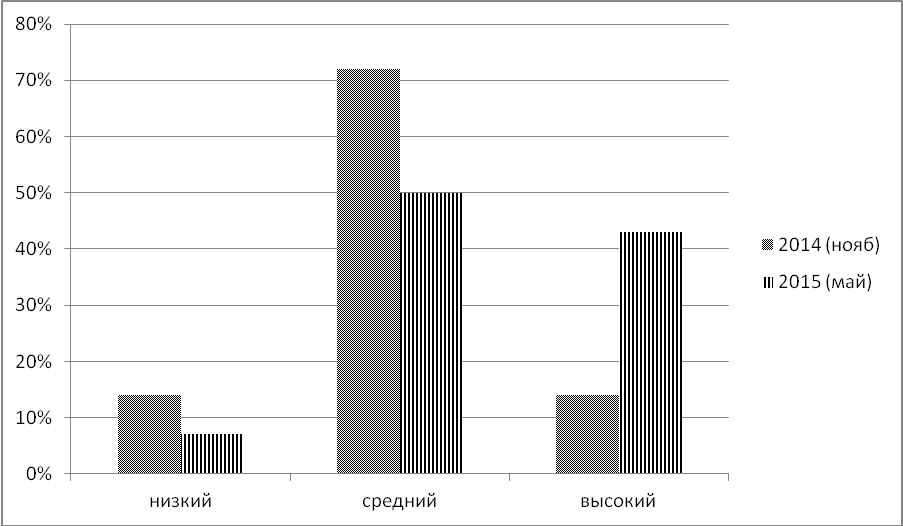 